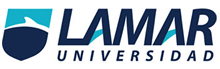 Norma Gloria Macías Álvarez.08 de octubre de 2016 Química.Características de mezclas homogéneas y heterogéneas.MEZCLAS HOMOGENEAS.MEZCLAS HETEREOGENEAS.Son totalmente uniformes  (no presentan discontinuidades  al ultramicroscopio) y presentan iguales propiedades y  composición  en todo el sistema, algunos ejemplos son la salmuera, el aire. Estas mezclas homogéneas se denominan solucionesSon totalmente uniformes  (no presentan discontinuidades  al ultramicroscopio) y presentan iguales propiedades y  composición  en todo el sistema, algunos ejemplos son la salmuera, el aire. Estas mezclas homogéneas se denominan soluciones.No son  uniformes;  en algunos casos, puede observarse la  discontinuidad  a  simple  vista (sal y carbón, por ejemplo); en otros casos, debe usarse una mayor resolución para observar la discontinuidad. No son  uniformes;  en algunos casos, puede observarse la  discontinuidad  a  simple  vista (sal y carbón, por ejemplo); en otros casos, debe usarse una mayor resolución para observar la discontinuidad. EJEMPLOS DE MEZCLAS HOMOGENEAS.EJEMPLOS DE MEZCLAS HETEREOGENEAS.1. El aire2. Una taza de café 3. Alcohol con agua4. Gases de invernadero (contaminación)5. Acero6. Gas doméstico7. Bronce8. Gasolina9. Salmuera10. Alcohol yodado11. Amalgama dental12. Aire húmedo13. Sal disuelta en agua14. Agua azucarada15. Petróleo1. Agua y arena2. Ensaladas3. Vinagre y aceite4. Sopa de verduras5. Agua y lodo6. Agua y aceite7. Granito8. Arena mezclado con limaduras de hierro9. Espuma de cerveza10. Plato de lenteja con arroz11. Yogurt de frutilla12. Detergente con agua13. Leche 14. Mayonesa15. Gel para el cabello